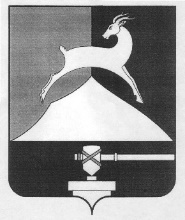 Администрация Усть-Катавского городского округаЧелябинской областиРАСПОРЯЖЕНИЕОт 04.06.2019 г.							                                  № 52-р			О реализации Указа ПрезидентаРоссийской Федерации от 7 мая2018 года №204 «О национальныхцелях и стратегических задачах развития Российской Федерации напериод до 2024 года»В целях реализации Указа Президента Российской Федерации от 7 мая 2018 года №204 «О национальных целях и стратегических задачах развития Российской Федерации на период до 2024 года», в соответствии с распоряжением Правительства Челябинской области от 13.11.2018г. №778-рп «О реализации Указа Президента Российской Федерации от 7 мая 2018 года №204 «О национальных целях и стратегических задачах развития Российской Федерации на период до 2024 года»,Установить, что глава Усть-Катавского городского округа несет ответственность за достижение целей, целевых показателей и решение задач региональных проектов в части, касающейся Усть-Катавского городского округа.Установить, что заместители главы Усть-Катавского городского округа несут персональную ответственность за достижение целей и показателей муниципальных составляющих региональных проектов (муниципальных проектов) с учетом отраслевой принадлежности и распределения полномочий.Определить ответственным за организацию работы по реализации муниципальных составляющих региональных проектов (муниципальных проектов) в Усть-Катавском городском округе, заместителя главы – начальника Управления имущественных и земельных отношений К.А. Самарина.Возложить на муниципальный проектный офис Усть-Катавского городского округа функции по общей координации реализации муниципальных составляющих региональных проектов (муниципальных проектов).Начальнику общего отдела Усть-Катавского городского округа                       О.Л. Толоконниковой настоящее распоряжение разместить на официальном сайте администрации.Настоящее распоряжение вступает в силу со дня его подписания.Глава Усть-Катавского городского округа      		                         С.Д. Семков